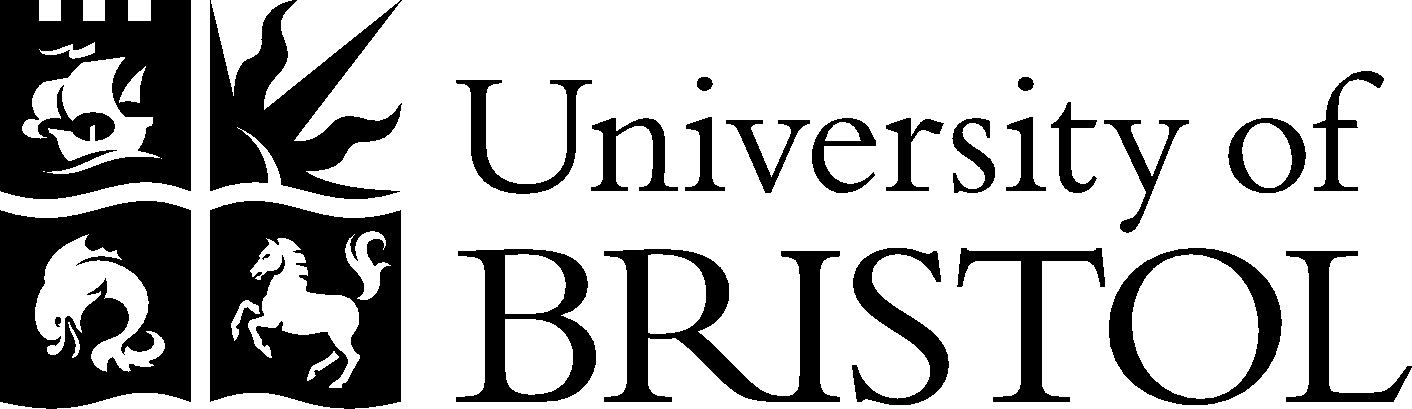 APPEAL AGAINST RE-EVALUATION RESULTName:Professional Services Division / Faculty / School:Job Group No.Job Title:Date of email notifying outcome of re-evaluation:Grounds of Appeal (delete those not relevant):Flaw in ProcessIncorrect scoring/matchingDirect ComparatorFlaw in ProcessIncorrect scoring/matchingDirect ComparatorPlease provide a full explanation of your ground for appeal, bringing the panel’s attention to appropriate evidence within the Job Description, as appropriate: Note – the job description must not be amendedRole-holder’s Declaration:“I confirm I agree with the content of this appeal.”   (check box)“I confirm I agree with the content of this appeal.”   (check box)Name: Name: Date:Line Manager’s Declaration:“I confirm I agree with the content of this appeal.”   (check box)“I confirm I agree with the content of this appeal.”   (check box)Name: Name: Line Manager’s Comments:Date:Professional Services Divisional Manager’s / Faculty Manager’s / School Manager’s Declaration:“I confirm I agree with the content of this appeal.”   (check box)“I confirm I agree with the content of this appeal.”   (check box)Name: Name: Date:PLEASE FORWARD THIS FORM BY E-MAIL TO THE RELEVANT FACULTY/DIVISIONAL HR MANAGERPLEASE FORWARD THIS FORM BY E-MAIL TO THE RELEVANT FACULTY/DIVISIONAL HR MANAGERPLEASE FORWARD THIS FORM BY E-MAIL TO THE RELEVANT FACULTY/DIVISIONAL HR MANAGERFor HR Use OnlyFor HR Use OnlyFor HR Use OnlyDate received:Date received:Deadline for appeal receipt (a deadline of 4 weeks from the date of notification to the role-holder is applicable for the ‘non-trivial flaw’ and ‘incorrectly scored’ routes of appeal):Deadline for appeal receipt (a deadline of 4 weeks from the date of notification to the role-holder is applicable for the ‘non-trivial flaw’ and ‘incorrectly scored’ routes of appeal):Is the Appeal ready to be forwarded to the Panel for consideration:Is the Appeal ready to be forwarded to the Panel for consideration: YES    NOName of Role Expert to attend the panel (where deemed necessary by the HRM/O):Name of Role Expert to attend the panel (where deemed necessary by the HRM/O):Where appropriate, any contextual information for the Technical Adviser:Where appropriate, any contextual information for the Technical Adviser:HR Manager/Officer:HR Manager/Officer:Date:Date:Please now forward to: reward-team@bristol.ac.ukPlease now forward to: reward-team@bristol.ac.ukPlease now forward to: reward-team@bristol.ac.uk